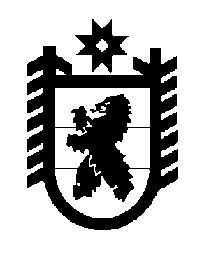 Российская Федерация Республика Карелия    ПРАВИТЕЛЬСТВО РЕСПУБЛИКИ КАРЕЛИЯПОСТАНОВЛЕНИЕот 10 мая 2016 года № 161-Пг. Петрозаводск О внесении изменения в Положение о Государственном комитете Республики Карелия по транспортуПравительство Республики Карелия п о с т а н о в л я е т:Внести в пункт 10 Положения о Государственном комитете Республики Карелия по транспорту, утвержденного постановлением Правительства Республики Карелия от 5 августа 2013 года № 242-П (Собрание законодательства Республики Карелия, 2013, № 8, ст. 1440; № 10, ст. 1854; № 11, ст. 2087; № 12, ст. 2282; 2015, № 2, ст. 246), изменение, дополнив его подпунктом 61.2 следующего содержания:«61.2) реализует в установленных сферах деятельности мероприятия по содействию развитию конкуренции в Республике Карелия;».           Глава Республики  Карелия                       			      	        А.П. Худилайнен